*A COPY OF THIS APPROVED QUOTE MUST ACCOMPANY THE TRAVEL REIMBURSEMENT FORM	*	HCPL - 1   01/2024HARALSON COUNTY BOARD OF EDUCATION                                                                                                                                                                                                           PROFESSIONAL LEAVE EXPENSE QUOTE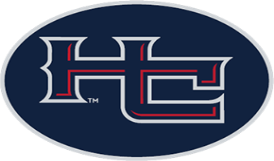 HARALSON COUNTY BOARD OF EDUCATION                                                                                                                                                                                                           PROFESSIONAL LEAVE EXPENSE QUOTEHARALSON COUNTY BOARD OF EDUCATION                                                                                                                                                                                                           PROFESSIONAL LEAVE EXPENSE QUOTEHARALSON COUNTY BOARD OF EDUCATION                                                                                                                                                                                                           PROFESSIONAL LEAVE EXPENSE QUOTEHARALSON COUNTY BOARD OF EDUCATION                                                                                                                                                                                                           PROFESSIONAL LEAVE EXPENSE QUOTEHARALSON COUNTY BOARD OF EDUCATION                                                                                                                                                                                                           PROFESSIONAL LEAVE EXPENSE QUOTEHARALSON COUNTY BOARD OF EDUCATION                                                                                                                                                                                                           PROFESSIONAL LEAVE EXPENSE QUOTEHARALSON COUNTY BOARD OF EDUCATION                                                                                                                                                                                                           PROFESSIONAL LEAVE EXPENSE QUOTEHARALSON COUNTY BOARD OF EDUCATION                                                                                                                                                                                                           PROFESSIONAL LEAVE EXPENSE QUOTEHARALSON COUNTY BOARD OF EDUCATION                                                                                                                                                                                                           PROFESSIONAL LEAVE EXPENSE QUOTEHARALSON COUNTY BOARD OF EDUCATION                                                                                                                                                                                                           PROFESSIONAL LEAVE EXPENSE QUOTEHARALSON COUNTY BOARD OF EDUCATION                                                                                                                                                                                                           PROFESSIONAL LEAVE EXPENSE QUOTEHARALSON COUNTY BOARD OF EDUCATION                                                                                                                                                                                                           PROFESSIONAL LEAVE EXPENSE QUOTEHARALSON COUNTY BOARD OF EDUCATION                                                                                                                                                                                                           PROFESSIONAL LEAVE EXPENSE QUOTEHARALSON COUNTY BOARD OF EDUCATION                                                                                                                                                                                                           PROFESSIONAL LEAVE EXPENSE QUOTEDATE OF REQUESTDATE OF REQUESTDATE OF REQUESTDATE OF REQUESTDATE OF REQUESTDATE OF REQUESTDATE OF REQUESTNAME (LAST, FIRST, INITIAL)NAME (LAST, FIRST, INITIAL)NAME (LAST, FIRST, INITIAL)NAME (LAST, FIRST, INITIAL)NAME (LAST, FIRST, INITIAL)SCHOOL / DEPARTMENT &GRADE OR SUBJECTSCHOOL / DEPARTMENT &GRADE OR SUBJECTSCHOOL / DEPARTMENT &GRADE OR SUBJECTSCHOOL / DEPARTMENT &GRADE OR SUBJECTSCHOOL / DEPARTMENT &GRADE OR SUBJECTSCHOOL / DEPARTMENT &GRADE OR SUBJECTSCHOOL / DEPARTMENT &GRADE OR SUBJECTPHONE NUMBERPHONE NUMBERPHONE NUMBERPHONE NUMBERTITLE OF PROFESSIONAL LEAVE ACTIVITY TITLE OF PROFESSIONAL LEAVE ACTIVITY TITLE OF PROFESSIONAL LEAVE ACTIVITY TITLE OF PROFESSIONAL LEAVE ACTIVITY TITLE OF PROFESSIONAL LEAVE ACTIVITY OBJECTIVE FROM THE SCHOOL IMPROVEMENT PLAN or DISTRICT STRATEGIC IMPROVEMENT PLAN THAT ALIGNS TO THE PL?OBJECTIVE FROM THE SCHOOL IMPROVEMENT PLAN or DISTRICT STRATEGIC IMPROVEMENT PLAN THAT ALIGNS TO THE PL?OBJECTIVE FROM THE SCHOOL IMPROVEMENT PLAN or DISTRICT STRATEGIC IMPROVEMENT PLAN THAT ALIGNS TO THE PL?OBJECTIVE FROM THE SCHOOL IMPROVEMENT PLAN or DISTRICT STRATEGIC IMPROVEMENT PLAN THAT ALIGNS TO THE PL?OBJECTIVE FROM THE SCHOOL IMPROVEMENT PLAN or DISTRICT STRATEGIC IMPROVEMENT PLAN THAT ALIGNS TO THE PL?OBJECTIVE FROM THE SCHOOL IMPROVEMENT PLAN or DISTRICT STRATEGIC IMPROVEMENT PLAN THAT ALIGNS TO THE PL?OBJECTIVE FROM THE SCHOOL IMPROVEMENT PLAN or DISTRICT STRATEGIC IMPROVEMENT PLAN THAT ALIGNS TO THE PL?OBJECTIVE FROM THE SCHOOL IMPROVEMENT PLAN or DISTRICT STRATEGIC IMPROVEMENT PLAN THAT ALIGNS TO THE PL?OBJECTIVE FROM THE SCHOOL IMPROVEMENT PLAN or DISTRICT STRATEGIC IMPROVEMENT PLAN THAT ALIGNS TO THE PL?OBJECTIVE FROM THE SCHOOL IMPROVEMENT PLAN or DISTRICT STRATEGIC IMPROVEMENT PLAN THAT ALIGNS TO THE PL?OBJECTIVE FROM THE SCHOOL IMPROVEMENT PLAN or DISTRICT STRATEGIC IMPROVEMENT PLAN THAT ALIGNS TO THE PL?HOW WILL THE TRAINING BE IMPLEMENTED?HOW WILL THE TRAINING BE IMPLEMENTED?HOW WILL THE TRAINING BE IMPLEMENTED?HOW WILL THE TRAINING BE IMPLEMENTED?HOW WILL THE TRAINING BE IMPLEMENTED?HOW WILL THE TRAINING BE IMPLEMENTED?HOW WILL THE TRAINING BE IMPLEMENTED?HOW WILL THE TRAINING BE IMPLEMENTED?HOW WILL THE TRAINING BE IMPLEMENTED?HOW WILL THE TRAINING BE IMPLEMENTED?HOW WILL THE TRAINING BE IMPLEMENTED?HOW WILL THE TRAINING BE IMPLEMENTED?HOW WILL THE TRAINING BE IMPLEMENTED?HOW WILL THE TRAINING BE IMPLEMENTED?HOW WILL THE TRAINING BE IMPLEMENTED?HOW WILL THE TRAINING BE IMPLEMENTED? Redelivery to (what group?)          Classroom instruction  Analysis of current procedures  Leadership development Redelivery to (what group?)          Classroom instruction  Analysis of current procedures  Leadership development Redelivery to (what group?)          Classroom instruction  Analysis of current procedures  Leadership development Redelivery to (what group?)          Classroom instruction  Analysis of current procedures  Leadership development Redelivery to (what group?)          Classroom instruction  Analysis of current procedures  Leadership development Redelivery to (what group?)          Classroom instruction  Analysis of current procedures  Leadership development Redelivery to (what group?)          Classroom instruction  Analysis of current procedures  Leadership development Redelivery to (what group?)          Classroom instruction  Analysis of current procedures  Leadership development Redelivery to (what group?)          Classroom instruction  Analysis of current procedures  Leadership development Redelivery to (what group?)          Classroom instruction  Analysis of current procedures  Leadership development Redelivery to (what group?)          Classroom instruction  Analysis of current procedures  Leadership development Redelivery to (what group?)          Classroom instruction  Analysis of current procedures  Leadership development Redelivery to (what group?)          Classroom instruction  Analysis of current procedures  Leadership development Redelivery to (what group?)          Classroom instruction  Analysis of current procedures  Leadership development Redelivery to (what group?)          Classroom instruction  Analysis of current procedures  Leadership development Redelivery to (what group?)          Classroom instruction  Analysis of current procedures  Leadership developmentLOCATION (CITY, STATE)LOCATION (CITY, STATE)LOCATION (CITY, STATE)NUMBER OF WORKDAYSNUMBER OF WORKDAYSNUMBER OF WORKDAYSNUMBER OF DAYS(INCLUDING TRAVEL TIME)NUMBER OF DAYS(INCLUDING TRAVEL TIME)NUMBER OF DAYS(INCLUDING TRAVEL TIME)NUMBER OF DAYS(INCLUDING TRAVEL TIME)NUMBER OF DAYS(INCLUDING TRAVEL TIME)DEPARTURE / RETURN DATESDEPARTURE / RETURN DATESDEPARTURE / RETURN DATESDEPARTURE / RETURN DATESDEPARTURE / RETURN DATESSUB REQUIRED:  (ENTER DATES)SUB REQUIRED:  (ENTER DATES)                  SUB PREFERENCE                  SUB PREFERENCE                  SUB PREFERENCE                  SUB PREFERENCE                  SUB PREFERENCE                  SUB PREFERENCE                  SUB PREFERENCE                  SUB PREFERENCE                  SUB PREFERENCE                  SUB PREFERENCE                  SUB PREFERENCE                  SUB PREFERENCE                  SUB PREFERENCE                  SUB PREFERENCEFULL DAY    HALF DAY     -   AM   or   PM FULL DAY    HALF DAY     -   AM   or   PM FULL DAY    HALF DAY     -   AM   or   PM FULL DAY    HALF DAY     -   AM   or   PM FULL DAY    HALF DAY     -   AM   or   PM FULL DAY    HALF DAY     -   AM   or   PM EXPENSE ESTIMATEEXPENSE ESTIMATEApproval must be granted prior to registration for the conference or meeting. A copy will be returned to the employee. Mileage $ .67 per mile. You must carpool and share a room whenever feasible. Approval must be granted prior to registration for the conference or meeting. A copy will be returned to the employee. Mileage $ .67 per mile. You must carpool and share a room whenever feasible. Approval must be granted prior to registration for the conference or meeting. A copy will be returned to the employee. Mileage $ .67 per mile. You must carpool and share a room whenever feasible. Approval must be granted prior to registration for the conference or meeting. A copy will be returned to the employee. Mileage $ .67 per mile. You must carpool and share a room whenever feasible. Approval must be granted prior to registration for the conference or meeting. A copy will be returned to the employee. Mileage $ .67 per mile. You must carpool and share a room whenever feasible. Approval must be granted prior to registration for the conference or meeting. A copy will be returned to the employee. Mileage $ .67 per mile. You must carpool and share a room whenever feasible. Approval must be granted prior to registration for the conference or meeting. A copy will be returned to the employee. Mileage $ .67 per mile. You must carpool and share a room whenever feasible. Approval must be granted prior to registration for the conference or meeting. A copy will be returned to the employee. Mileage $ .67 per mile. You must carpool and share a room whenever feasible. Approval must be granted prior to registration for the conference or meeting. A copy will be returned to the employee. Mileage $ .67 per mile. You must carpool and share a room whenever feasible. Approval must be granted prior to registration for the conference or meeting. A copy will be returned to the employee. Mileage $ .67 per mile. You must carpool and share a room whenever feasible. Approval must be granted prior to registration for the conference or meeting. A copy will be returned to the employee. Mileage $ .67 per mile. You must carpool and share a room whenever feasible. Approval must be granted prior to registration for the conference or meeting. A copy will be returned to the employee. Mileage $ .67 per mile. You must carpool and share a room whenever feasible. Approval must be granted prior to registration for the conference or meeting. A copy will be returned to the employee. Mileage $ .67 per mile. You must carpool and share a room whenever feasible. Approval must be granted prior to registration for the conference or meeting. A copy will be returned to the employee. Mileage $ .67 per mile. You must carpool and share a room whenever feasible. LODGINGMEALSMEALSMEALSMILEAGE / TRANSPORTATIONMILEAGE / TRANSPORTATIONMILEAGE / TRANSPORTATIONMILEAGE / TRANSPORTATIONREGISTRATIONREGISTRATIONREGISTRATIONREGISTRATIONREGISTRATIONMISCELLANEOUS   (PARKING, TOLLS, ETC.)MISCELLANEOUS   (PARKING, TOLLS, ETC.)MISCELLANEOUS   (PARKING, TOLLS, ETC.)TOTAL ESTIMATED EXPENSESTOTAL ESTIMATED EXPENSESTOTAL ESTIMATED EXPENSESTOTAL ESTIMATED EXPENSESFUNDING SOURCE (Central Office use only)FUNDING SOURCE (Central Office use only)FUNDING SOURCE (Central Office use only)FUNDING SOURCE (Central Office use only)FUNDING SOURCE (Central Office use only)FUNDING SOURCE (Central Office use only)FUNDING SOURCE (Central Office use only)FUNDING SOURCE (Central Office use only)FUNDING SOURCE (Central Office use only)FUNDING SOURCE (Central Office use only)FUNDING SOURCE (Central Office use only)FUNDING SOURCE (Central Office use only)$        $        $        $         L4GA Grant        Title I           Title V         IDEA- VIB State Professional Learning Funds    Other (specify) _______________________ L4GA Grant        Title I           Title V         IDEA- VIB State Professional Learning Funds    Other (specify) _______________________ L4GA Grant        Title I           Title V         IDEA- VIB State Professional Learning Funds    Other (specify) _______________________ L4GA Grant        Title I           Title V         IDEA- VIB State Professional Learning Funds    Other (specify) _______________________ L4GA Grant        Title I           Title V         IDEA- VIB State Professional Learning Funds    Other (specify) _______________________ L4GA Grant        Title I           Title V         IDEA- VIB State Professional Learning Funds    Other (specify) _______________________ L4GA Grant        Title I           Title V         IDEA- VIB State Professional Learning Funds    Other (specify) _______________________ L4GA Grant        Title I           Title V         IDEA- VIB State Professional Learning Funds    Other (specify) _______________________ L4GA Grant        Title I           Title V         IDEA- VIB State Professional Learning Funds    Other (specify) _______________________ L4GA Grant        Title I           Title V         IDEA- VIB State Professional Learning Funds    Other (specify) _______________________ L4GA Grant        Title I           Title V         IDEA- VIB State Professional Learning Funds    Other (specify) _______________________ L4GA Grant        Title I           Title V         IDEA- VIB State Professional Learning Funds    Other (specify) _______________________Account CodeAccount CodeAccount CodeAccount CodeAccount CodeAccount CodeAccount CodeAccount CodeAccount CodeAccount CodeAccount CodeAccount CodeREMARKSREMARKSREMARKSREMARKSREMARKSREMARKSREMARKSREMARKSREMARKSREMARKSREMARKSREMARKSREMARKSREMARKSREMARKSREMARKS I attest that I have successfully completed the FY24 online travel modules and understand my responsibilities related to travel requests and reimbursement. (Travel requests will NOT be approved until you have completed the online travel modules). I attest that I have successfully completed the FY24 online travel modules and understand my responsibilities related to travel requests and reimbursement. (Travel requests will NOT be approved until you have completed the online travel modules). I attest that I have successfully completed the FY24 online travel modules and understand my responsibilities related to travel requests and reimbursement. (Travel requests will NOT be approved until you have completed the online travel modules). I attest that I have successfully completed the FY24 online travel modules and understand my responsibilities related to travel requests and reimbursement. (Travel requests will NOT be approved until you have completed the online travel modules). I attest that I have successfully completed the FY24 online travel modules and understand my responsibilities related to travel requests and reimbursement. (Travel requests will NOT be approved until you have completed the online travel modules). I attest that I have successfully completed the FY24 online travel modules and understand my responsibilities related to travel requests and reimbursement. (Travel requests will NOT be approved until you have completed the online travel modules). I attest that I have successfully completed the FY24 online travel modules and understand my responsibilities related to travel requests and reimbursement. (Travel requests will NOT be approved until you have completed the online travel modules). I attest that I have successfully completed the FY24 online travel modules and understand my responsibilities related to travel requests and reimbursement. (Travel requests will NOT be approved until you have completed the online travel modules). I attest that I have successfully completed the FY24 online travel modules and understand my responsibilities related to travel requests and reimbursement. (Travel requests will NOT be approved until you have completed the online travel modules). I attest that I have successfully completed the FY24 online travel modules and understand my responsibilities related to travel requests and reimbursement. (Travel requests will NOT be approved until you have completed the online travel modules). I attest that I have successfully completed the FY24 online travel modules and understand my responsibilities related to travel requests and reimbursement. (Travel requests will NOT be approved until you have completed the online travel modules). I attest that I have successfully completed the FY24 online travel modules and understand my responsibilities related to travel requests and reimbursement. (Travel requests will NOT be approved until you have completed the online travel modules). I attest that I have successfully completed the FY24 online travel modules and understand my responsibilities related to travel requests and reimbursement. (Travel requests will NOT be approved until you have completed the online travel modules). I attest that I have successfully completed the FY24 online travel modules and understand my responsibilities related to travel requests and reimbursement. (Travel requests will NOT be approved until you have completed the online travel modules). I attest that I have successfully completed the FY24 online travel modules and understand my responsibilities related to travel requests and reimbursement. (Travel requests will NOT be approved until you have completed the online travel modules). I attest that I have successfully completed the FY24 online travel modules and understand my responsibilities related to travel requests and reimbursement. (Travel requests will NOT be approved until you have completed the online travel modules).APPROVALS    APPROVALS    APPROVALS    APPROVALS    APPROVALS    APPROVALS    APPROVALS    APPROVALS    APPROVALS    APPROVALS    APPROVALS    APPROVALS    APPROVALS    APPROVALS    APPROVALS    APPROVALS    EMPLOYEE  (signature)EMPLOYEE  (signature)EMPLOYEE  (signature)EMPLOYEE  (signature)EMPLOYEE  (signature)EMPLOYEE  (signature)EMPLOYEE  (signature)EMPLOYEE  (signature)EMPLOYEE  (signature)DATEDATEDATEDATEDATEDATEDATEEMPLOYEE’S SUPERVISOR  (signature)EMPLOYEE’S SUPERVISOR  (signature)EMPLOYEE’S SUPERVISOR  (signature)EMPLOYEE’S SUPERVISOR  (signature)EMPLOYEE’S SUPERVISOR  (signature)EMPLOYEE’S SUPERVISOR  (signature)EMPLOYEE’S SUPERVISOR  (signature)EMPLOYEE’S SUPERVISOR  (signature)EMPLOYEE’S SUPERVISOR  (signature)DATEDATEDATEDATEDATEDATEDATECHIEF ADMINISTRATIVE OFFICER  (signature)CHIEF ADMINISTRATIVE OFFICER  (signature)CHIEF ADMINISTRATIVE OFFICER  (signature)CHIEF ADMINISTRATIVE OFFICER  (signature)CHIEF ADMINISTRATIVE OFFICER  (signature)CHIEF ADMINISTRATIVE OFFICER  (signature)CHIEF ADMINISTRATIVE OFFICER  (signature)CHIEF ADMINISTRATIVE OFFICER  (signature)CHIEF ADMINISTRATIVE OFFICER  (signature)DATEDATEDATEDATEDATEDATEDATESUPERINTENDENT  (signature)SUPERINTENDENT  (signature)SUPERINTENDENT  (signature)SUPERINTENDENT  (signature)SUPERINTENDENT  (signature)SUPERINTENDENT  (signature)SUPERINTENDENT  (signature)SUPERINTENDENT  (signature)SUPERINTENDENT  (signature)DATEDATEDATEDATEDATEDATEDATE